[様式１]一般社団法人日本老年歯科医学会指導医申請書（西暦）　　　　　　年　　　月　　　日  一般社団法人日本老年歯科医学会指導医の認定を受けたく、必要書類および認定申請審査料を添えて申請いたします。（フ リ ガ ナ）申請者名（自署）申請者名（ローマ字表記）会 員 №	　　　勤務先名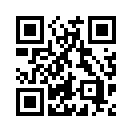 （注）常勤もしくは臨床をおこなっている主たる施設（注）学会登録情報と相違ないように記載してください。変更はこちら→（注）本申請に関する連絡先は学会登録情報（住所・メールアドレス等）の宛先となります。申請料（￥10,000-）　送金日　　（西暦）　　　　　年　　　月　　　日クレジット払い　・　銀行口座振込　　　（いずれかに○）[様式２]履    歴    書（指導医申請用）　　　申請者名（自署）		                            （西暦）       　　年        月        日  現 在  （注）学歴および職歴は大学卒業以降を記入すること。（注）複数の研修機関に在籍（職）した場合は，すべて記載してください。    [様式3]本会研修機関所属の申請者研修機関 在籍（職）証明書（指導医申請用）　　殿    貴殿は、当機関に在籍（職）し下記の期間、高齢者に必要とされる歯科診療に従事したことを（継続していることを）証明いたします。　期　間（西暦）（西暦）　　　　年 　 月　   日   ～現在に至る（常勤・週３日以上・週１日以上～週３日未満・週１日未満）＊どちらかに○（西暦）　　　　年 　 月  　 日   ～現在に至る（常勤・週３日以上・週１日以上～週３日未満・週１日未満）＊どちらかに○				         （西暦）          　　　年      月      日				1）機 関 名　　　								2）機関長氏名		　　　 　	     印1）大学病院および病院にあっては病院名、診療所にあっては診療所名を記載してください。2）大学病院および病院にあっては病院長または副病院長（歯科代表者）、診療所にあっては管理者の氏名を記載してください。（注）複数の研修機関などに在籍（職）した場合は，それを履歴書の職歴に記載してください。　　　必要に応じこの様式の別紙を追加してください。[様式4]本会研修機関に所属していない申請者在籍（職）証明書（指導医申請用）　　殿    貴殿は、当機関に在籍（職）し下記の期間、高齢者に必要とされる歯科診療に従事したことを（継続していることを）証明いたします。　　期　間（西暦）（西暦）　　　　年 　 月　   日   ～現在に至る（常勤・週３日以上・週１日以上～週３日未満・週１日未満）＊どちらかに○（西暦）　　　　年 　 月  　 日   ～現在に至る（常勤・週３日以上・週１日以上～週３日未満・週１日未満）＊どちらかに○				           （西暦）          　年      月      日				1）機 関 名　　　								2）機関長氏名		　　　 　	     印    [様式5]※研修単位管理システム（OHASYS）に記録がない方のみ一般社団法人日本老年歯科医学会学術大会出席記録（指導医申請用）申請者名（自署）　 参加証明を添付（A4版にまとめる）してください。    [様式6]※研修単位管理システム（OHASYS）に記録がない方のみ一般社団法人日本老年歯科医学会本会主催・共催 指定研修（指導医申請用）申請者名（自署）　　　　　　　　　　　参加証明を添付（A4版にまとめる）してください。[様式7]		業  績  目 録（指導医申請用）（高齢者に必要とされる歯科医療に関連する発表記録）氏名（自署）高齢者に必要とされる歯科医療に関する下記の業績項目1）～3）のうち5件を満たすものとする。1）申請前10年間において「老年歯科医学」または「Gerodontology」掲載論文1編（筆頭著者、共著者は問わない）2）申請前5年間において「老年歯科医学」または「Gerodontology」以外の学術誌への掲載論文1編（筆頭著者、共著者は問わない）3）申請前5年間において日本老年歯科医学会 学術大会での発表歴2回（演者，共同演者は問わない）　論 文 発 表	（著者名や発表者名のうち、申請者名には下線をしてください。）※申請者の氏名に下線を引いてください。※ 記載した論文の「刊行物名・掲載年・論文名・著者・論文要旨」が掲載されている資料を添付（A4版に縮尺）してください。掲載誌コピー・別刷り・オンラインジャーナル掲載サイト 可。  学 会 発 表（著者名や発表者名のうち、申請者名には下線をしてください。）※申請者の氏名に下線を引いてください。※ 記載した学会発表の「学術大会名・開催年・演題名・発表者・抄録部分」が掲載されている資料（A4版に縮尺）を添付してください。掲載誌コピー・オンライン抄録掲載サイト 可。［様式8］診療実績一覧（指導医申請用）　　　　　　　　　　　　　　　　　　氏名（自署）　　　　　　　　　　　　　　　　　年　　月　　日提出　　　　　　申請前5年間（西暦）　　　　　　　　　　　学 歴 ・ 職 歴・免許・資格（西暦）　　　　　　　　　　　学 歴 ・ 職 歴・免許・資格年      月年      月年      月年      月年      月年      月年      月年      月年      月年      月年      月年      月年      月年      月年      月年      月専門医登録番号第        号  ・（西暦）      　　 年           月          日  取得歯科医籍登録番号第        号  ・（西暦）           年           月          日  取得　学術大会（申請前に2回以上参加）第       回 日本老年歯科医学会学術大会第       回 日本老年歯科医学会学術大会第       回 日本老年歯科医学会学術大会主催・共催 指定研修　 別表1･1･2（申請前に6回以上の参加）＊研修名・開催日・開催場所を記載のこと論     文     名著 者 名刊行物名、巻、頁、発行年演     題     名発 表 者 名発表学術大会名、開催年月日高齢者に必要とされる歯科診療および指導症例数高齢者の自立支援に繋がる歯科治療経験名摂食機能療法、言語聴覚療法等の口腔機能リハビリテーション名歯科保健指導及び予防処置（高齢者施設等で行った指導を含む）名全身管理経験（全身疾患に対する把握と対応）名通院困難者への歯科的対応（訪問診療・入院患者への口腔機能の維持向上など）名名名名名名名名合計名